~	OGŁOSZENIE ~	Zbiórka pieniężna na akcję „Góra Grosza” trwać będzie od dnia 23 listopada do dnia 4 grudnia 2015 r. Każda klasa będzie miała swoją skarbonkę, do której będzie można wrzucać 
dowolną kwotę pieniężną. Zebrane pieniądze będą przeznaczone dla najbardziej potrzebujących dzieci z Domów Dziecka.Zachęcamy wszystkich do udziału w akcji 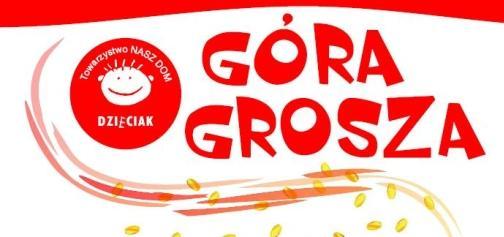 Samorząd Uczniowski